Szitakötő ProjektnapA projektnapon minden diák kap egy a Szitakötő aktuális számához készített feladatlapot. A feladatok közül legalább hármat kell teljesíteni a jutalomért. (A jutalom esetünkben egy-egy cukorka, vagy radír, vagy matrica volt.) A feladat elvégzését aláírással igazolják, az osztályfőnökök ellenőrzik, hogy meg van-e a három aláírás, a jutalmakat is tőle lehet átvenni. 1. évfolyamFeladatlap:KERESD MEG A KÉPEN! KÖSD ÖSSZE!NYU-SZI                    PING-VIN                      RÓ-KA                     MÓ-KUS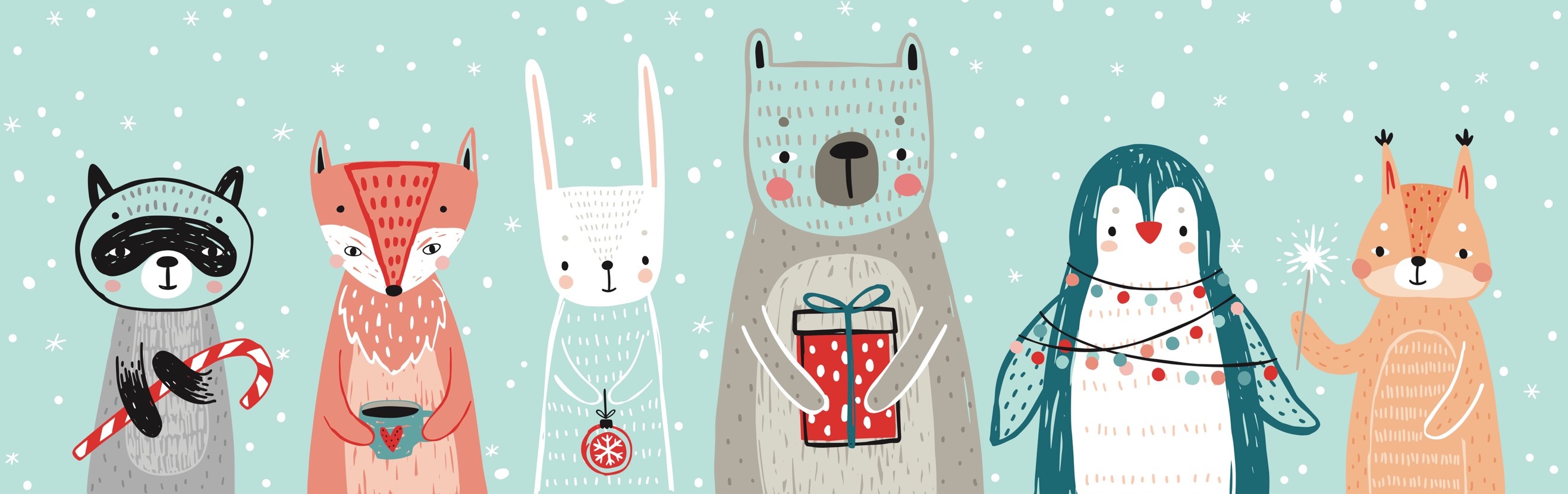 2. évfolyamFeladatlap:Segíts a vakondnak megtalálni a helyes utat! 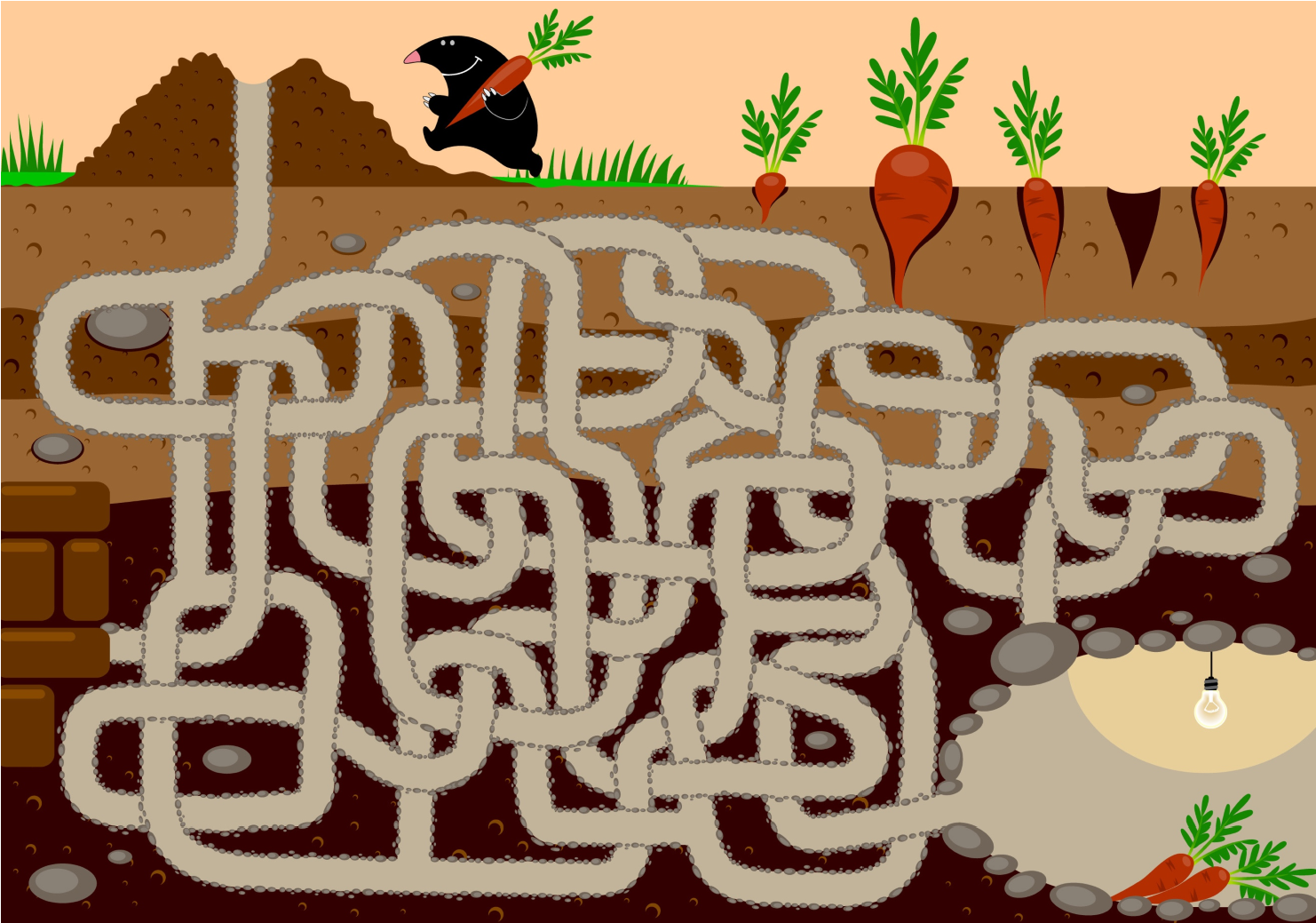 2. Ki mit csinál a mesében? Színezd azonos színűre a helyes párokat3. évfolyamFeladatlap: Olvasd el a Szitakötő folyóirat 52. számában a Tüzes tények című cikket, majd karikázd be a helyes válasz betűjelét! (32. oldal)1. Mik a tűz-háromszög elemei?a) oxigén, éghető anyag, magas hő  
b) oxigén, fa, víz    
c) gyufa, papír, víz  2. Jéggel lehet tüzet gyújtani.a) igaz        
b) hamis   3. Mit esznek az ausztráliai tűzbogár lárvái?a) trágyát       
b) frissen égett fát           
c) füvet  4. Hány évig élhet egy mamutfenyő?a) 300       
b) 3000        
c) 300005. Milyen színű a gyertya lángja a világűrben?a) bordó        
b) zöld        
c) kékes6. Ki a tűzcsap feltalálója?a) George Washington      
b) Rubik Ernő     
c) nem tudjukMegoldás: 1a, 2a, 3b, 4b, 5c, 6c4. évfolyamFeladatlap:Olvasd el a Szitakötő folyóirat 52. számában a Tüzes tények című cikket, majd karikázd be a helyes válasz betűjelét! (32. oldal)1. Mik a tűz-háromszög elemei?a) oxigén, éghető anyag, magas hő  b) oxigén, fa, víz     c) gyufa, papír, víz     2. Hány Celsius fokon ég egy gyertya átlagosan?a) 1000        b) 500        c) 1003. Mit esznek az ausztráliai tűzbogár lárvái?a) frissen égett fát      b) trágyát        c) füvet  4. Hány méteres volt a világ legmagasabb máglyája?a) 112 m           b) 47,4 m       c) 85 m5. Hány ember halt meg a nagy londoni tűzvészben?a) 0       b) 6       c) 700006. Hány évig élhet egy mamutfenyő?a) 300        b) 3000        c) 300007. Hol gyújtották meg az olimpiai lángot az ókorban?a) Budapesten       b) Athénban        c) Olümpiában8. Milyen színű a gyertya lángja a világűrben?a) bordó        b) zöld        c) kékes9. Ki a tűzcsap feltalálója?a) George Washington      b) Rubik Ernő     c) nem tudjuk10. Jéggel lehet tüzet gyújtani.a) igaz        b) hamisMegoldás: 1a, 2a, 3a, 4b, 5b, 6b, 7c, 8c, 9c, 10aFELADAT Legalább 3 feladatot teljesíts!IGAZOLÓ ALÁÍRÁS1. Számold meg, hány cica van lerajzolva a Szitakötőben! Cicák száma:________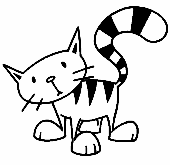 Tanító aláírása: 2. 
Hányadik oldalon van a tűzoltó kocsi?_______
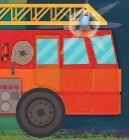 Tanító aláírása:3.Mesélj el valakinek egy cicás történetet!A történet hallgatójának aláírása: 4.Oldd meg a feladatlapot!Tanító aláírása:5.Készíts rajzot az egyik meseszereplőről!Tanító aláírása:FELADAT  Legalább 3 feladatot teljesíts!IGAZOLÓ ALÁÍRÁS1. Számold meg, hány cica van lerajzolva a Szitakötőben! Cicák száma: _______Tanító aláírása:2.Olvass fel egy verset valakinek a Szitakötőből!A vers hallgatójának aláírása:3.Mesélj el valakinek egy cicás történetet!A történet hallgatójának aláírása:4.Oldd meg a feladatlapot!Tanító aláírása:5.Készíts rajzot az egyik meseszereplőről!Tanító aláírása:VAKOND fütyörészik NYULAK énekelnek MORMOTÁK alagutat javítanak VARANGYOK kijön a sodrából SZÉL konyhában sürgölődnek FELADAT  Legalább 3 feladatot teljesíts!IGAZOLÓ ALÁÍRÁS1. Karikázd be azokat az állatokat, amelyek képével találkozhatsz a Szitakötőben!ELEFÁNT      PAPAGÁJ     EGÉR     LÓ      VAKOND     FARKASTanító aláírása:2.Olvass fel egy verset valakinek a Szitakötőből!A vers hallgatójának aláírása:3.Mesélj el valakinek egy cicás történetet!A történet hallgatójának aláírása:4.Oldd meg a feladatlapot!Tanító aláírása:5.Készíts rajzot az egyik meseszereplőről!Tanító aláírása:FELADAT  Legalább 3 feladatot teljesíts!IGAZOLÓ ALÁÍRÁS1. Karikázd be azokat az állatokat, amelyek képével találkozhatsz a Szitakötőben!BORZ      ELEFÁNT     BÁLNA     LÓ      VAKOND     FARKASTanító aláírása:2.Olvass fel egy verset valakinek a Szitakötőből!A vers hallgatójának aláírása:3.Mesélj el valakinek egy cicás történetet!A történet hallgatójának aláírása:4.Oldd meg a feladatlapot!Tanító aláírása:5.Készíts rajzot az egyik meseszereplőről!Tanító aláírása: